»Ne glede kako dolga je pot, vedno moraš narediti prvi korak.«<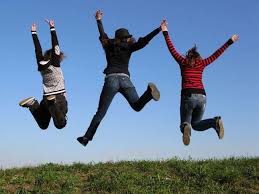 RAZGIBAJ SE, DA OSTANEŠ ZDRAVPonedeljek, 20. 4. 2020Aktivnost 1:Neprekinjen tek 12 minut v naravi ali na mestu doma.Aktivnost 2:Vaje za krepitev celotnega telesa:https://www.youtube.com/watch?v=2jbwKURa5dg&feature=youtu.be&fbclid=IwAR1DfOPi9dm1cL0ATaPrIfuVJpXfTXlF6HLUAMHXr-ZFNYYcKw3UXZIocuoAktivnost 3:V priponki vas čaka zanimiv kviz »Igre z žogo«